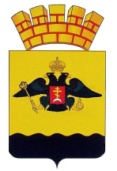 РЕШЕНИЕГОРОДСКОЙ ДУМЫ МУНИЦИПАЛЬНОГО ОБРАЗОВАНИЯ ГОРОД  НОВОРОССИЙСКот 19 июля 2022 года							                     № 284г. НовороссийскО внесении изменений в решение городской Думы муниципального образования город Новороссийск от 20 ноября 2012 года № 256«Об учреждении органов администрации муниципального образования город Новороссийск в форме муниципальных казенных учрежденийи утверждении положений о них»	Во исполнение Федеральных законов Российской Федерации                       от 6 октября 2003 года № 131-ФЗ «Об общих принципах организации местного самоуправления в Российской Федерации», от 26 февраля 1997 года № 31-ФЗ «О мобилизационной подготовке и мобилизации в Российской Федерации»,    решения городской Думы муниципального образования город Новороссийск от 20 апреля 2021 года № 98 «О дополнительных мерах социальной поддержки отдельных категорий граждан», руководствуясь Уставом муниципального образования город Новороссийск, городская Дума муниципального образования город Новороссийск  р е ш и л а:1. В решение городской Думы муниципального образования город Новороссийск от 20 ноября 2012 года № 256 «Об учреждении органов администрации муниципального образования город Новороссийск в форме муниципальных казенных учреждений и утверждении положений о них» внести следующие изменения:1.1. В Приложение № 3 «Положение об управлении образования администрации муниципального образования город Новороссийск» в раздел 3 «Функции Управления образования» внести следующие изменения: 1.1.1. Подпункт 3.1.3. дополнить подпунктом 3.1.3.19. в следующей редакции:«3.1.3.19. Осуществляет предоставление дополнительной меры социальной поддержки в виде:- единовременной выплаты молодым специалистам, педагогическим работникам, прошедшим конкурсный отбор и заключившим трехсторонний договор с Управлением и муниципальной общеобразовательной организацией, подведомственной Управлению, на срок не менее чем 3 года;- единовременной выплаты педагогическим работникам, в возрасте от 30 до 45 лет, имеющим стаж работы по специальности учитель не менее 7 лет, прошедшим конкурсный отбор и заключившим трехсторонний договор с Управлением и муниципальной общеобразовательной организацией, подведомственной Управлению, на срок не менее чем 7 лет;- единовременной выплаты педагогическим работникам, в возрасте от 30 до 45 лет, имеющим стаж работы по специальности учитель не менее 5 лет, прошедшим конкурсный отбор и заключившим трехсторонний договор с Управлением и муниципальной общеобразовательной организацией, подведомственной Управлению, на срок не менее чем 3 года.».1.1.2. Пункт 3.1. дополнить подпунктом 3.1.7. в следующей редакции:«3.1.7. Функции Управления в области мобилизационной подготовки и мобилизации:3.1.7.1. Обеспечивает исполнение Федерального закона Российской Федерации от 26 февраля 1997 года № 31-ФЗ «О мобилизационной подготовке и мобилизации в Российской Федерации», нормативных актов Президента Российской Федерации, нормативных правовых актов Правительства Российской Федерации, главы администрации (губернатора) Краснодарского края и администрации муниципального образования город Новороссийск в области мобилизационной подготовки и мобилизации по направлению деятельности. 3.1.7.2.	Разрабатывает документы мобилизационного планирования по направлению деятельности.3.1.7.3.	Организует и проводит мероприятия по мобилизационной подготовке экономики муниципального образования по направлению деятельности.3.1.7.4.	При объявлении мобилизации проводит мероприятия по переводу экономики муниципального образования на работу в условиях военного времени по направлению деятельности.3.1.7.5.	Оказывает содействие военному комиссариату города Новороссийска Краснодарского края в их мобилизационной работе в мирное время и при объявлении мобилизации по направлению деятельности.3.1.7.6.	Организует работы и защиту информации в области мобилизационной подготовки и мобилизации, в соответствии с Законом Российской Федерации от 21 июля 1993 года № 5485-I «О государственной тайне» и нормативными правовыми актами по вопросам секретного делопроизводства и защиты информации.».1.2. В Приложение № 4 «Положение об управлении культуры администрации муниципального образования город Новороссийск» внести следующие изменения:1.2.1. В разделе 3 «Функции Управления» подпункт 3.1.13. изложить в новой редакции:«3.1.13. Обеспечивает выполнение Управлением и подведомственными муниципальными учреждениями мероприятий по вопросам гражданской обороны, пожарной безопасности, мобилизационной подготовки, мобилизации, предупреждения и ликвидации чрезвычайных ситуаций; принятие мер по профилактике терроризма, создание безопасных условий труда и соблюдение требований охраны труда.».  1.2.2. В раздел 5 «Структура и организация деятельности Управления» внести следующие изменения:1.2.2.1. В пункте 5.2. после слов «в установленном порядке» дополнить словами «, предусмотренном решением городской Думы муниципального образования город Новороссийск от 16 июля 2019 года № 444 «Об утверждении Порядка согласования назначения кандидатур на замещение должностей первого заместителя и заместителей главы муниципального образования город Новороссийск, руководителей отраслевых (функциональных) и территориальных органов администрации муниципального образования город Новороссийск.».  1.2.2.2. Пункт 5.3. дополнить подпунктами 5.3.20.–5.3.26. в следующей редакции:«5.3.20. Обеспечивает исполнение Федерального закона Российской Федерации от 26 февраля 1997 года № 31-ФЗ «О мобилизационной подготовке и мобилизации в Российской Федерации», нормативных актов Президента Российской Федерации, нормативных правовых актов Правительства Российской Федерации, главы администрации (губернатора) Краснодарского края и администрации муниципального образования город Новороссийск в области мобилизационной подготовки и мобилизации по направлению деятельности. 5.3.21. Разрабатывает документы мобилизационного планирования по направлению деятельности.5.3.22. Организует и проводит мероприятия по мобилизационной подготовке экономики муниципального образования по направлению деятельности.5.3.23. При объявлении мобилизации проводит мероприятия по переводу экономики муниципального образования на работу в условиях военного времени по направлению деятельности.5.3.24. Оказывает содействие военному комиссариату города Новороссийска Краснодарского края в их мобилизационной работе в мирное время и при объявлении мобилизации по направлению деятельности.5.3.25. Организует работу и защиту информации в области мобилизационной подготовки и мобилизации, в соответствии с Законом Российской Федерации «О государственной тайне» и нормативными правовыми актами по вопросам секретного делопроизводства и защиты информации.5.3.26. Несет установленную законодательством Российской Федерации ответственность за разглашение сведений, составляющих государственную тайну, или утрату носителей сведений, составляющих государственную тайну, а также за нарушение режима секретности. При этом, обязанность по сохранению указанных сведений включает в себя недопущение их разглашения и распространения в иной форме, в том числе путем совершения (умышленно или неосторожно) определённых действий либо бездействия, включая создание возможности несанкционированного доступа к таким сведениям посторонних лиц.».2.	Поручить начальнику управления образования администрации муниципального образования город Новороссийск (Середа) зарегистрировать изменения, внесенные в  Положение об управлении образования администрации муниципального образования город Новороссийск, в установленном законом порядке.3. Поручить начальнику управления культуры администрации муниципального образования город Новороссийск (Матвейчук) зарегистрировать изменения, внесенные в Положение об управлении культуры администрации муниципального образования город Новороссийск, в установленном законом порядке.4.	Отделу информационной политики и средств массовой информации администрации муниципального образования город Новороссийск обеспечить официальное опубликование настоящего решения в печатном средстве массовой информации и размещение (опубликование) настоящего решения на официальном сайте администрации и городской Думы муниципального образования город Новороссийск в информационно-телекоммуникационной сети «Интернет».5.	Контроль за выполнением настоящего решения возложить на председателя постоянного комитета городской Думы муниципального образования город Новороссийск по социальной политике Г.И. Алейникову, заместителя главы муниципального образования город Новороссийск                    Н.В. Майорову. 6.	Настоящее решение вступает в силу со дня его официального опубликования.Глава муниципального	образования               Председатель городской Думыгород Новороссийск______________   А.В. Кравченко		       ______________ А.В. Шаталов